Київський національний університет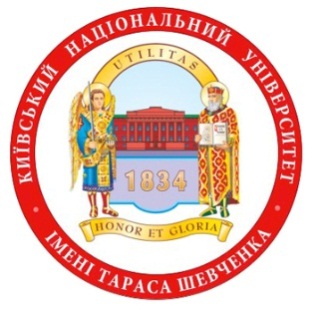 імені Тараса Шевченказапрошує наВсеукраїнську олімпіаду з географії 2020 року!Всеукраїнська олімпіада з географії для абітурієнтів Київського національного університету імені Тараса ШевченкаВ олімпіаді можуть брати участь особи, які є учнями випускних класів загальноосвітніх навчальних закладів, або мають право на отримання документа про повну загальну середню освіту у 2019-2020 навчальному роціУчасники олімпіади, що набрали не менше 90% балів у другому турі, мають унікальну можливість отримати до 20 додаткових балів до сертифікату зовнішнього незалежного оцінювання з географії, що можуть бути вирішальними при вступі до Київського національного університету імені Тараса Шевченка на такі освітні програми:ГЕОГРАФІЧНИЙ ФАКУЛЬТЕТ014 Середня освіта Освітні програми:Середня освіта (Географія)103 Науки про ЗемлюОсвітні програми:Ґрунтознавство, управління земельними ресурсами та територіальне плануванняКартографія, географічні інформаційні системи, дистанційне зондування земліУправління та екологія водних ресурсівМетеорологія106 ГеографіяОсвітні програми:Природнича географіяГеоморфологія та природопізнавальний туризмЕкономічна географіяУрбаністика та міське планування Транскордонне екологічне співробітництво193 Геодезія та землеустрійОсвітня програма:Геодезія та землеустрійНАВЧАЛЬНО-НАУКОВИЙ ІНСТИТУТ «ІНСТИТУТ ГЕОЛОГІЇ»103 - Науки про ЗемлюОсвітня програма:Геологія та менеджмент надрокористування193 Геодезія та землеустрійОсвітні програми:Геоінформаційні системи та технологіїОцінка землі та нерухомого майнаОлімпіада проводиться у два тури – дистанційний та очний.перший тур олімпіади – дистанційний, з 10 січня 2020 року по 15 березня 2020 року,другий тур олімпіади – очний,  25  квітня 2020 року.Для участі в дистанційному турі необхідно дати відповіді на поставлені наступні питання:План та карта.Літосфера та її будова.Географічне положення Північної Америки.Рельєф дна Атлантичного океану.Формування клімату України.Земельні ресурси України.Міграції населення України.Форми правління та устрою країн світу.Продовольча проблема світу.Промисловість Німеччини.Відповіді надсилати прикріпленим файлом на електронну адресу: Географічний факультет: e-mail:  zapototsk@ukr.net (з поміткою (тема) «Олімпіада»). ННІ "Інститут геології" e-mail:  om.ivanik@gmail.com (з поміткою (тема) «Олімпіада»).Назва прикріпленого файлу – прізвище автора роботи. Формат файлів *.doc.Всім учасникам слід заповнювати інформаційну картку за зразком: (в тексті листа й на титульній сторінці роботи)1. Прізвище, ім’я та по батькові учасника олімпіади:2. Населений пункт:3. Школа (назва, адреса, телефон):4. Контактний телефон, е-mail, поштова адреса:За додатковою інформацією звертатися за тел. (044) 521-32-70 географічний факультет(044) 521-33-38 ННІ «Інститут геології»До участі в другому турі допускаються учасники, які набрали не менше 75% балів за перший тур (дистанційний).ПОЛОЖЕННЯ про Всеукраїнську олімпіаду Київського національного університету імені Тараса Шевченка для професійної орієнтації вступників на основі повної загальної середньої освіти можна знайти на сайті університету за посиланням http://vstup.univ.kiev.ua/Другий тур (очний) відбудеться на базі географічного факультету 25 квітня 2020 р. о 1000 за адресою: м. Київ, проспект акад. Глушкова, 2 а, корпус географічного факультету, ауд. 102 (їхати до станції метро «Виставковий центр»).